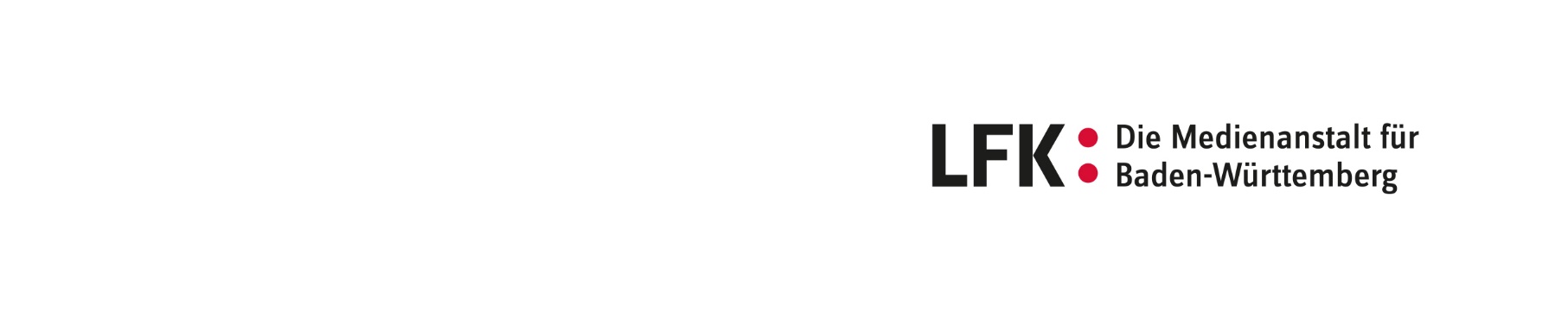 Anlage 9Nachweis für Eignung und Auswahl von drei Bietern unter Punkt D.III.3 und D.IV. der Vergabe- und Vertragsunterlagen Nachweis von mind. einem, vorzugsweise drei vergleichbaren Referenzprojekten der letzten drei Jahre zum Nachweis der Erfahrungen bei Projekten der Medienpädagogik, insbesondere mit Bezug zum Kinderschutz und seiner technischen Umsetzung bei unterschiedlichen Geräten und DienstenDie Referenzaufträge müssen in Umfang und Leistungserbringung vergleichbar mit dem ausgeschriebenen Auftrag sein und mithin die Erfahrung mit konzeptionellen, redaktionellen, gestalterischen und ggf. technischen Pflege und Weiterentwicklung eines Projekts in der Medienpädagogik zeigen.Es ist für jede vorliegende Referenz eine Referenztabelle auszufüllen. Bitte nummerieren Sie die Referenzen fortlaufend durch.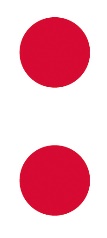 Vorgabe Pflichtfelder  Referenzen – Angaben des Bieters  Ref.-Nr.:Öffentlicher oder privater Auftraggeber  Projektbezeichnung  Leistungszeit von/bis  Angabe zum Auftragswert (netto)Angabe zum Leistungs-/Lieferungsumfang  Ansprechpartner des o. g. Auftraggebers mit  Namen, E-Mail und Telefonnummer  Ggf. zusätzliche Angaben zum Referenzprojekt  Vorgabe Pflichtfelder  Referenzen – Angaben des Bieters  Ref.-Nr.:Öffentlicher oder privater Auftraggeber  Projektbezeichnung  Leistungszeit von/bis  Angabe zum Auftragswert (netto)Angabe zum Leistungs-/Lieferungsumfang  Ansprechpartner des o. g. Auftraggebers mit  Namen, E-Mail und Telefonnummer  Ggf. zusätzliche Angaben zum Referenzprojekt  Vorgabe Pflichtfelder  Referenzen – Angaben des Bieters  Ref.-Nr.:Öffentlicher oder privater Auftraggeber  Projektbezeichnung  Leistungszeit von/bis  Angabe zum Auftragswert (netto)Angabe zum Leistungs-/Lieferungsumfang  Ansprechpartner des o. g. Auftraggebers mit  Namen, E-Mail und Telefonnummer  Ggf. zusätzliche Angaben zum Referenzprojekt  Vorgabe Pflichtfelder  Referenzen – Angaben des Bieters  Ref.-Nr.:Öffentlicher oder privater Auftraggeber  Projektbezeichnung  Leistungszeit von/bis  Angabe zum Auftragswert (netto)Angabe zum Leistungs-/Lieferungsumfang  Ansprechpartner des o. g. Auftraggebers mit  Namen, E-Mail und Telefonnummer  Ggf. zusätzliche Angaben zum Referenzprojekt  Vorgabe Pflichtfelder  Referenzen – Angaben des Bieters  Ref.-Nr.:Öffentlicher oder privater Auftraggeber  Projektbezeichnung  Leistungszeit von/bis  Angabe zum Auftragswert (netto)Angabe zum Leistungs-/Lieferungsumfang  Ansprechpartner des o. g. Auftraggebers mit  Namen, E-Mail und Telefonnummer  Ggf. zusätzliche Angaben zum Referenzprojekt  Vorgabe Pflichtfelder  Referenzen – Angaben des Bieters  Ref.-Nr.:Öffentlicher oder privater Auftraggeber  Projektbezeichnung  Leistungszeit von/bis  Angabe zum Auftragswert (netto)Angabe zum Leistungs-/Lieferungsumfang  Ansprechpartner des o. g. Auftraggebers mit  Namen, E-Mail und Telefonnummer  Ggf. zusätzliche Angaben zum Referenzprojekt  